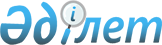 О внесении изменения в решение областного маслихата от 20 августа 2014 года № 287/34 "О дополнительном предоставлении лекарственных средств при амбулаторном лечении"
					
			Утративший силу
			
			
		
					Решение маслихата Павлодарской области от 15 июня 2017 года № 129/14. Зарегистрировано Департаментом юстиции Павлодарской области 30 июня 2017 года № 5549. Утратило силу решением маслихата Павлодарской области от 14 июня 2018 года № 236/22 (вводится в действие по истечении десяти календарных дней после дня его первого официального опубликования)
      Сноска. Утратило силу решением маслихата Павлодарской области от 14.06.2018 № 236/22 (вводится в действие по истечении десяти календарных дней после дня его первого официального опубликования).
      В соответствии с подпунктом 5) пункта 1 статьи 9 Кодекса Республики Казахстан от 18 сентября 2009 года "О здоровье народа и системе здравоохранения", Законом Республики Казахстан от 23 января 2001 года "О местном государственном управлении и самоуправлении в Республике Казахстан", Павлодарский областной маслихат РЕШИЛ:
      1. Внести в решение областного маслихата от 20 августа 2014 года № 287/34 "О дополнительном предоставлении лекарственных средств при амбулаторном лечении" (зарегистрированное в Реестре государственной регистрации нормативных правовых актов за № 4020, опубликованное 16 сентября 2014 года в газетах "Сарыарқа самалы" и "Звезда прииртышья") следующее изменение:
      абзац третий пункта 1 изложить в следующей редакции:
      "с заболеванием муковисцидоз - препарат "Колистин" (Колистиметат), препарат "Тоби" (Тобрамицин) и специализированные лечебные продукты "Нутрикомп дринк плюс", "Нутриэнт стандарт";".
      2. Контроль за исполнением настоящего решения возложить на постоянную комиссию областного маслихата по вопросам социального и культурного развития.
      3. Настоящее решение вводится в действие по истечении десяти календарных дней после дня его первого официального опубликования.
					© 2012. РГП на ПХВ «Институт законодательства и правовой информации Республики Казахстан» Министерства юстиции Республики Казахстан
				
      Председатель сессии

Г. Абишева

      Секретарь областного маслихата

В. Берковский
